МУНИЦИПАЛЬНОЕ АВТОНОМНОЕ ОБРАЗОВАТЕЛЬНОЕ УЧРЕЖДЕНИЕ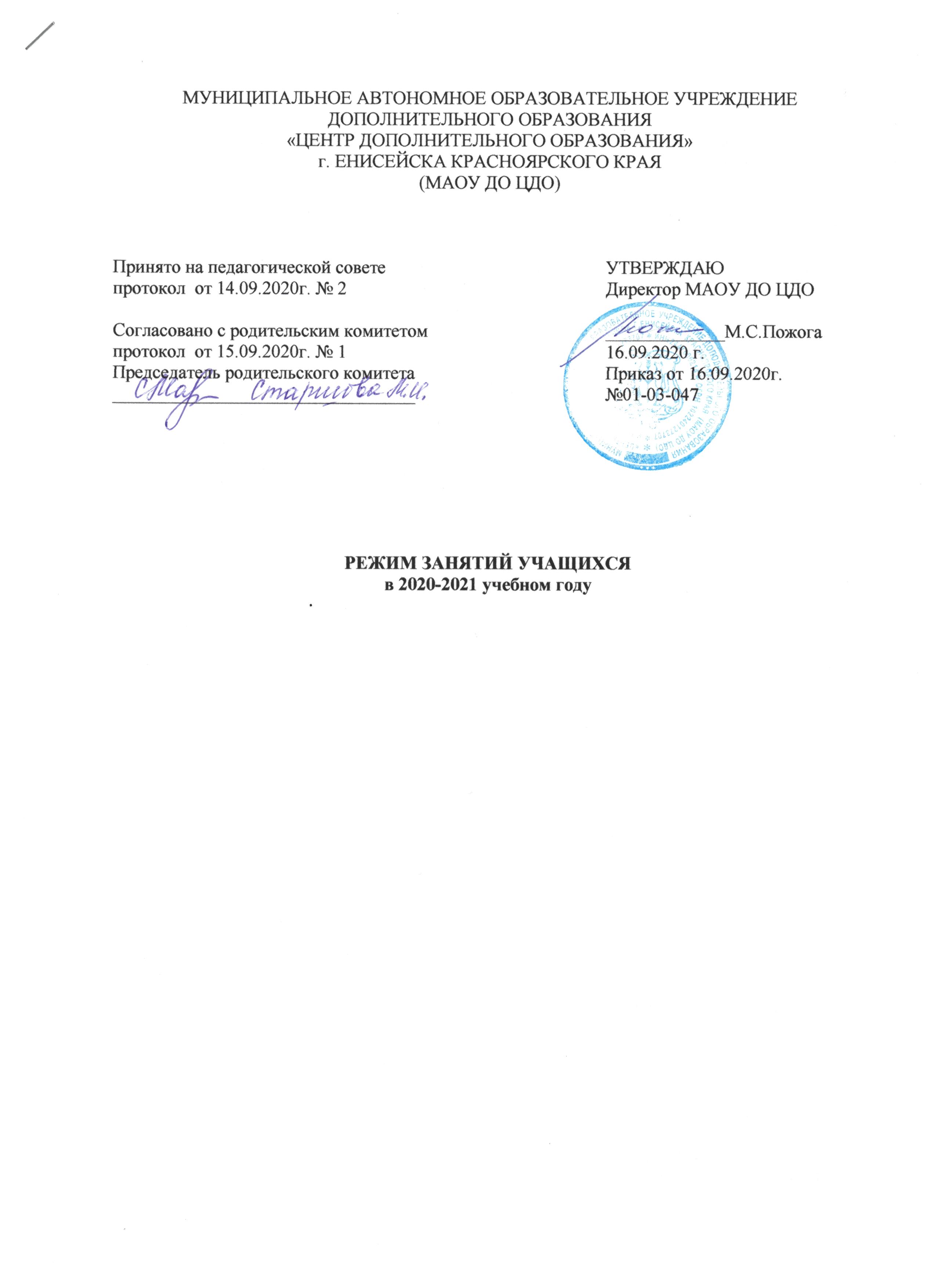 ДОПОЛНИТЕЛЬНОГО ОБРАЗОВАНИЯ«ЦЕНТР ДОПОЛНИТЕЛЬНОГО ОБРАЗОВАНИЯ»г. ЕНИСЕЙСКА КРАСНОЯРСКОГО КРАЯ(МАОУ ДО ЦДО)РЕЖИМ ЗАНЯТИЙ УЧАЩИХСЯв 2020-2021 учебном годуОБЩИЕ ПОЛОЖЕНИЯ1.Настоящее положение определяет режим занятий учащихся муниципального автономного образовательного учреждения дополнительного образования «Центр дополнительного образования» г. Енисейска Красноярского края (далее по тексту – Центр) и регламентирует сроки начала и окончания учебного года, продолжительность учебного года, учебной недели, учебного дня, периодичность и продолжительность учебных занятий учащихся.1.2. Нормативно-правовой базой разработки настоящего Положения являются следующие документы:- Конвенция ООН о правах ребенка, Декларация прав ребенка;- Конституция РФ от 12.12.1993 г.;- Федеральный Закон «Об образовании в Российской Федерации» от 29.12.2012 №273-ФЗ;- Постановление Госкомсанэпиднадзор России 04.07.2014 №41 «Санитарно-эпидемиологические требования к учреждениям дополнительного образования СанПин  2.4.4.3172-14»;- Устав Центра;- Годовой календарный график Центра;- Правила внутреннего распорядка учащихся Центра.1.3.Режим занятий учащихся Центра действует в течение учебного года согласно расписанию занятий.1.4. Расписание занятий составляется администрацией Центра для создания наиболее благоприятного режима занятий детей по представлению педагогов дополнительного образования с учетом мнения родителей (законных представителей), возрастных особенностей детей и установленных санитарно-гигиенических норм и утверждается приказом директора и согласуется с родительским комитетом Центра.1.5. Временное изменение режима занятий возможно только на основании приказа директора.ЦЕЛИ И ЗАДАЧИ2.1. Упорядочение образовательного процесса в соответствии с нормативно-правовыми актами.2.2. Обеспечение конституционных прав учащихся на образование и здоровьесбережение.III. РЕЖИМ ЗАНЯТИЙ УЧАЩИХСЯ3.1. Режим занятий учащихся регламентируется годовым календарным учебным графиком, расписанием занятий.3.2. Единицей измерения учебного времени и основной формой организации учебно-воспитательной работы в Центре является учебное занятие.3.3. Учебные занятия ведутся на базе Центра.3.4. Учебный год в Центре начинается с 1 сентября и заканчивается 31 мая. Если первый учебный день приходится на выходной день, то в этом случае учебный год начинается в первый, следующий за ним рабочий день.3.5. Продолжительность учебного года для групп - 36 недель. 3.6. Сроки летних каникул – с 01 июня по 31 августа.3.7. Центр работает с 8.00 до 20.00 часов. 3.8.Занятия в Центре могут проводиться в любой день недели. Занятия могут проводиться и в каникулярное время.3.9. В целях создания наиболее благоприятного режима труда и отдыха, с учетом возрастных особенностей учащихся и установленных гигиенических норм,  с учетом пожеланий учащихся и родителей (законных представителей) составляется расписание занятий в группах объединений и утверждается директором Центра. В течение учебного года по согласованию с учащимися и родителями (законными представителями) в расписание занятий могут быть внесены изменения, которые утверждаются приказом директора Центра.3.10. Продолжительность учебного занятия соответствует академическому часу и устанавливается в зависимости от возрастных и психофизиологических особенностей, профиля и отдельных видов деятельности. Количество занятий в неделю определяется учебным планом Центра, дополнительной образовательной программой и государственными санитарно-эпидемиологическими правилами и нормативами к учреждениям дополнительного образования детей. Максимально допустимый объем учебной нагрузки для учащихся Центра ежегодно устанавливается в Годовом календарном графике и утверждается на педагогическом совете.Режим занятий3.11. В целях реализации здоровьесберегающего подхода при организации образовательного процесса во время учебных занятий в обязательном порядке предусмотрены физкультурные паузы. 3.12. Учащиеся должны приходить в Центр не позднее, чем за 10 – 15 минут до начала учебных занятий и иметь сменную обувь. IV. ВЕДЕНИЕ ДОКУМЕНТАЦИИ4.1. Посещение обучающимися учебных занятий фиксируется педагогами дополнительного образования в журнале учета рабочего времени.Приложение №1к положению о режимезанятий учащихсяПринято на педагогической совете протокол  от 14.09.2020г. № 2 Согласовано с родительским комитетом протокол  от 15.09.2020г. № 1Председатель родительского комитета_________________________________УТВЕРЖДАЮДиректор МАОУ ДО ЦДО_____________М.С.Пожога16.09.2020 г.Приказ от 16.09.2020г.№01-03-047Продолжительность 1занятия по дополнительным общеобразовательным общеразвивающим программам технической, художественной, физкультурно-спортивной, социально-педагогической, естественнонаучной направленностей45 мин.Продолжительность 1занятия по дополнительным общеобразовательным общеразвивающим программам «Студия танца» для учащихся в возрасте до 8 лет30 мин.Продолжительность 1занятия по дополнительным общеобразовательным общеразвивающим программам «Студия танца» для учащихся в возрасте от 9 до 17 лет40 мин.Продолжительность 1занятия по дополнительной общеобразовательной общеразвивающей программе «Гитара для всех» (индивидуальные занятия)30 мин.Продолжительность 1занятия по дополнительным общеобразовательным общеразвивающим программам технической, художественной, физкультурно-спортивной, социально-педагогической, естественнонаучной направленностей для учащихся в возрасте до 8 лет40 мин.Продолжительность 1занятия по дополнительным общеобразовательным общеразвивающим программам для учащихся в возрасте 5-7 лет30 мин.Продолжительность перерыва между занятиями10 мин.Продолжительность перерыва между сменами30 мин.Первое полугодиес 02.09 по 30.12.2020 г.Второе полугодиес 09.01 по 31.05.2021 г.Выходные дни04.11.202001-08.01.202123.02.202108.03.202101, 10.05.2021Входной контрольс 03.09 по 05.10.2020Промежуточная аттестацияс 09.12 по 26.12.2020с 19.05 по 29.05.2021Итоговая аттестацияс 19.05 по 29.05.2021